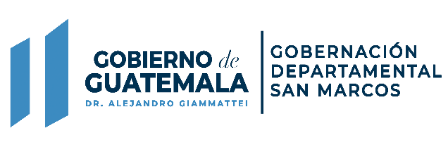 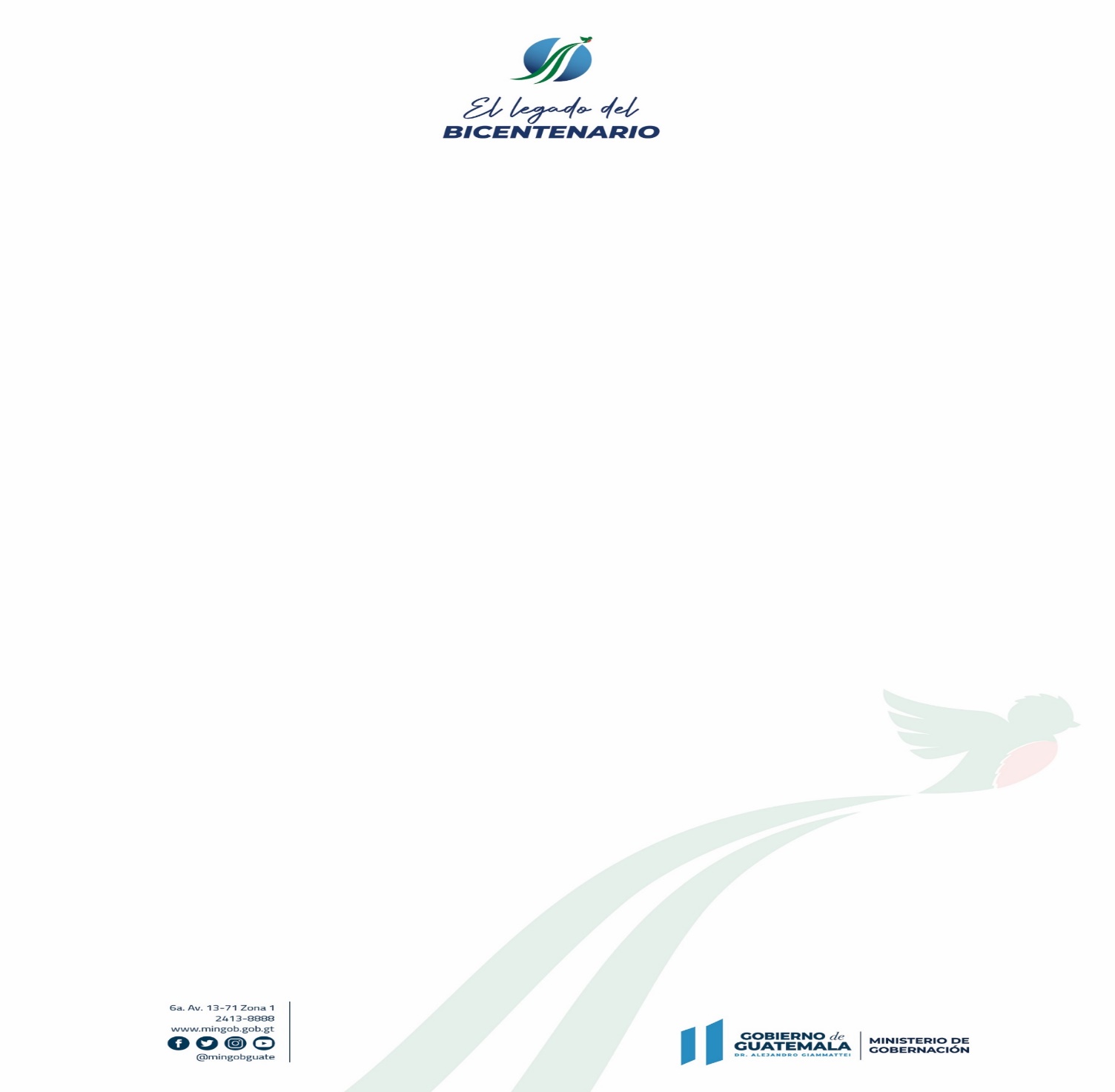 DICIEMBRE   2021Numeral 27. Inciso 10El Índice de la información debidamente clasificada de acuerdo a esta Ley. En esta Gobernación Departamental de San Marcos, no se cuenta con información clasificada. San Marcos, 31 de diciembre  de 2021Zoraya Janette  Orozco NavarroJefe Administrativo Financiero